KAHUHO UHURU HIGH SCHOOLBIOLOGY DEPARTMENTNAME……………………………………………..……..ADM NO………….……..CLASS……….…FORM 3 BIOLOGY EXAMTERM 2 END TERM PAPER 1TIME: 1½ HOURSINSTRUCTIONSAnswer all questions in the spaces provided in the paper.QUESTIONS (50 MARKS)1.Explain why red blood cells burst when placed in distilled water while plant cells remain intact. (2mks)…………………………………………………………………………………………………………………………………………………………………………………………………………………………………………2. Name the type of reaction that takes place when:		i)	Simple sugars combine to form complex sugar.					(1mk)…………………………………………………………………………………………………………………………………………………………………………………………………………………………………………		ii)	A complex sugar is broken into simple sugar.					(1mk)…………………………………………………………………………………………………………………………………………………………………………………………………………………………………………3. Explain the role of the following organs in the digestion of food in a mammal.			(2mks)	a)	Salivary glands		…………………………………………………………………………………………………………………………………………………………………………………………………………………………………………	b)	Liver	…………………………………………………………………………………………………………………………………………………………………………………………………………………………………………4. The diagram below represents the pathway of water from soil into the plant.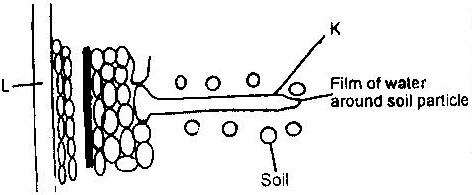 	Name the structures labeled K and L								(2mks)			K……………………………………….			L……………………………………….					5. a)	Give an example of a phylum where all members  have 					(2mks)			i)	Open circulatory system				……………………………………….			ii)	Closed circulatory system					……………………………………….		6. a)	i)	Name the blood vessels that link arterioles with venules.   					(1mk)…………………………………………………………………………………………………………………………………………………………………………………………………………………………………………	ii) State two ways in which the vessels you named in (a) above are suited to carrying out their functions.										(2mks)………………………………………………………………………………………………………………………………………………………………………………………………………………………………………………………………………………………………………………………………………………………………      b)	State two ways in which the composition of blood in the pulmonary arterioles differ from that in the pulmonary venules.									(2mks)………………………………………………………………………………………………………………………………………………………………………………………………………………………………………………………………………………………………………………………………………………………………7. a) Name the process by which the human body naturally stops bleeding. 			(1mk)…………………………………………………………………………………………………………………………………………………………………………………………………………………………………………    b) State one way that low blood volume can be brought back to normal?				(1mks)………………………………………………………………………………………………………………………………………………………………………………………………………………………………………………………………………………………………………………………………………………………………Name the substance which accumulates in muscles when respiration occurs with insufficient oxygen.															(1mk)…………………………………………………………………………………………………………………………………………………………………………………………………………………………………………a)	A dog weighing 15.2kg requires 216kJ while a mouse weighing 50g requires 2736KJ per day. Explain.														(2mks)………………………………………………………………………………………………………………………………………………………………………………………………………………………………………………………………………………………………………………………………………………………………How would one find out from a sample of urine whether a person is suffering from diabetes mellitus?													(2 marks)………………………………………………………………………………………………………………………………………………………………………………………………………………………………………………………………………………………………………………………………………………………………Explain the term negative feedback								(2mks)………………………………………………………………………………………………………………………………………………………………………………………………………………………………………………………………………………………………………………………………………………………………Beside the abdomen, name the other body  part of members of  arachnida			( 1 mark)…………………………………………………………………………………………………………………………………………………………………………………………………………………………………………The figure below is a diagram of an intestinal villus.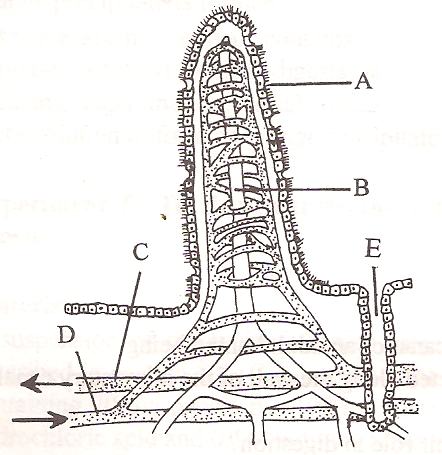 Name the parts labeled A&B									(2marks)A…………………………………………………..B…………………………………………………..What is the importance of intestinal villi							(1mark)…………………………………………………………………………………………………………………………………………………………………………………………………………………………State two differences between meiosis and mitosis						(2marks)………………………………………………………………………………………………………………………………………………………………………………………………………………………………………………………………………………………………………………………………………………The diagram below shows two chromosomes with their chromatids intertwined. Study it and answer the questions that follow.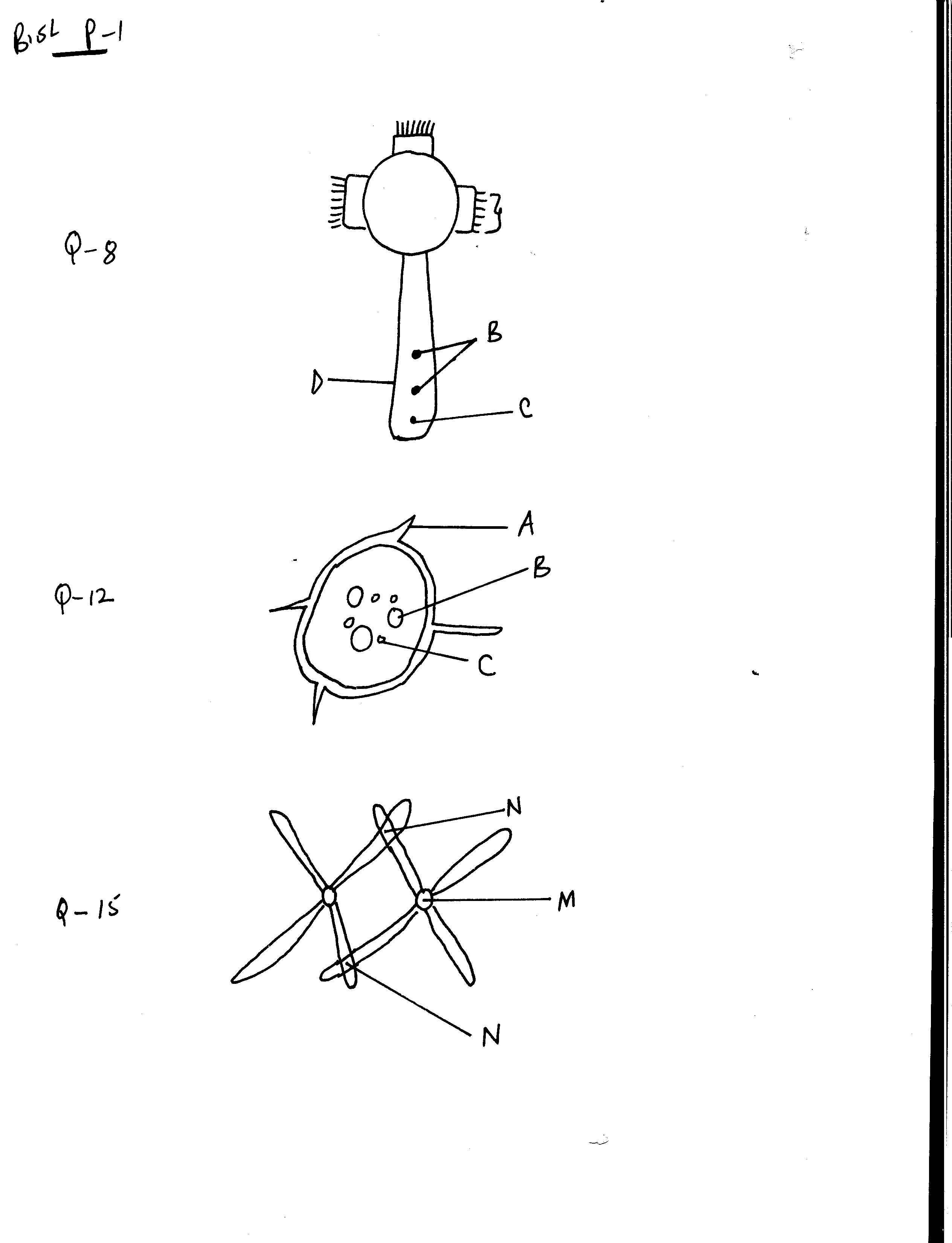 	a) (i) Name the part labeled M and N								(2 mks)………………………………………………………………………………………………………………………………………………………………………………………………………………………………………… 	     (ii) What is meant by a bivalent chromosome						(1 mk)…………………………………………………………………………………………………………………………………………………………………………………………………………………………………………At which stage of cell division are the above structures likely to be seen. 		(1mk)………………………………………………………………………………………………………………………………………………………………………………………………………………………………………………………………………………………………………………………………………Below is a diagram of an organelle that is involved in aerobic respiration.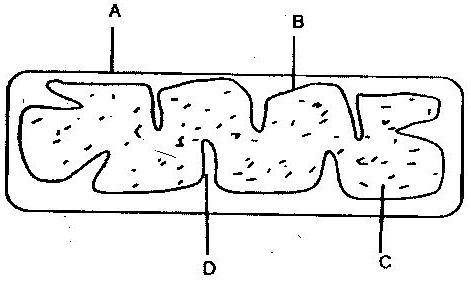 a)	Name the organelle									(1mk)…………………………………………………………………………………………………………………………………………………………………………………………………………………………………………	   b)	Name the parts labeled  B, and C.							(2mks)………………………………………………………………………………………………………………………………………………………………………………………………………………………………………………………………………………………………………………………………………………………………c)	What is the purpose of the folding labeled D?					(1mk)…………………………………………………………………………………………………………………………………………………………………………………………………………………………………………d)	Give the chemical compound which is formed in the organelle and 	forms the immediate source of energy.						( 1 mk)………………………………………………………………………………………………………………………………………………………………………………………………………………………………………Define the following terms as used in reproduction						(3marks)Fertilization………………………………………………………………………………………………………………………………………………………………………………………………………………Pollination………………………………………………………………………………………………………………………………………………………………………………………………………………Parthenocapy………………………………………………………………………………………………………………………………………………………………………………………………………………To estimate the population size of crabs in a certain lagoon, traps were laid at random. 400 crabs were caught, marked and released back into the lagoon. Four days later, traps were laid again and 374 crabs were caught. Out of the 374 crabs, 80 were found to have been marked.Calculate the  population  size  of the crabs  in the lagoon using the formula below		( 2 marks)N = n x M          M	Where	N= Total population of crabs in the lagoon	n= Total number of crabs in the second catch	M= Number marked crabs during the first catch	M= Number of marked crabs in the second catch.		      (b) 	State two assumptions that were made during the investigation				( 2 marks)………………………………………………………………………………………………………………………………………………………………………………………………………………………………………………………………………………………………………………………………………………………………What is the name given to this method of estimating the population size?			( 1 mark)…………………………………………………………………………………………………………………………………………………………………………………………………………………………………………A flower was found to have the following characteristicsInconspicuous petalsLong feathery stigmaSmall light  pollen  grainsWhat is the likely agent of pollination of the flower?					( 1 mark)…………………………………………………………………………………………………………………………………………………………………………………………………………………………………………         (b) Explain how the following prevents self- pollination:(i) 	Protandry									( 1 mark)…………………………………………………………………………………………………………………………………………………………………………………………………………………………………………(ii) 	Self- sterility									( 1 mark)…………………………………………………………………………………………………………………………………………………………………………………………………………………………………………